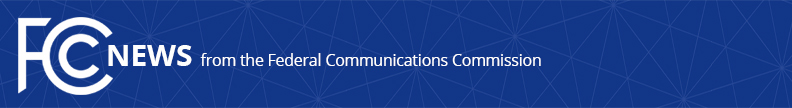 Media Contact: Janice Wise, (202) 418-8165janice.wise@fcc.govFor Immediate ReleaseMICHIGAN RADIO STATION DESIGNATED FOR HEARING SURRENDERS LICENSESurrender Follows Commission Issuance of Hearing Designation Order  -- WASHINGTON, August 16, 2017 –On August 3, 2017, the Federal Communications Commission adopted a Hearing Designation Order regarding the pending license renewal application of radio station WRAX(FM) in Lake Isabella, Michigan.  The station had only operated one day each year since it was initially licensed seven years ago.  Apparently in response to the order, the station’s licensee, Radioactive, LLC, has surrendered the license to the Commission.  The Media Bureau has deleted the station’s call sign and dismissed the pending license renewal application.  The now-vacant allotment will be available in a future auction of FM broadcast construction permits. ###
Office of Media Relations: (202) 418-0500ASL Videophone: 1-844-432-2275TTY: (888) 835-5322Twitter: @FCCwww.fcc.gov/office-media-relationsThis is an unofficial announcement of Commission action.  Release of the full text of a Commission order constitutes official action.  See MCI v. FCC, 515 F.2d 385 (D.C. Cir. 1974).